Al Karama HoldingRue du Lac d'Annecy, Les Berges du Lac, 1053 Tunis, Tunisie[●], le [●] 2018ACCORD DE CONFIDENTIALITE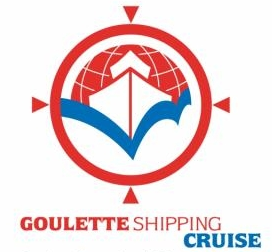 Cession des participations publiques directes et indirectes détenues dans le capital de la société Goulette Shipping CruiseMessieurs,Nous avons noté que Capital African Partners Bank ("CAP Bank" ou le "Conseiller") a été mandatée par Al Karama Holding ("Al Karama Holding"), pour l’assister dans le cadre de la cession des participations publiques directes et indirectes détenues dans le capital de la société Goulette Shipping Cruise (la "Transaction").À cet effet, nous, [___________________________________________], vous remettons le présent accord de confidentialité (l’ "Accord de Confidentialité") au bénéfice d’Al Karama Holding et de l’Etat Tunisien (les "Cédants") afin de disposer :du dossier de pré-qualification ("DPQ") comportant (i) les termes de référence du processus de cession envisagée, et (ii) une présentation sommaire de Goulette Shipping Cruise ;au cas où nous sommes déclarés pré-qualifiés au terme de la phase de pré-qualification, du dossier d’appel d’offres ("DAO") et des documents de due diligence dans le cadre d’une data room ("Data Room").Par le présent Accord de Confidentialité, nous nous engageons irrévocablement à assurer la confidentialité des informations confidentielles (les "Informations Confidentielles").Pour les besoins du présent Accord de Confidentialité, les Informations Confidentielles  désignent (a) le DPQ et le DAO ; (b) toutes les informations, opinions, prévisions, de quelque nature qu'elles soient, ayant trait à Goulette Shipping Cruise et/ou à Al Karama Holding, qui nous auront été communiquées ou qui auront été communiquées aux Représentants tels que visés au paragraphe 3 ci-dessous, par écrit, oralement, dans le cadre de la Data Room ou par tout autre moyen, antérieurement, concomitamment ou postérieurement à la date de signature du présent Accord de Confidentialité par le Conseiller ou la Société ou encore les Cédants ; (c) toutes les analyses, compilations, études ou autres documents que le Conseiller ou la Société ont préparés ou fait préparer et qui incorporeront, font référence ou simplement résultent des informations visées aux paragraphes (a) et (b) ci-dessus ; et (d) le fait même que des Informations Confidentielles soient ou aient été communiquées et qu'il existe des discussions et négociations concernant la Transaction et son déroulement. Toutefois, ne seront pas considérées comme des Informations Confidentielles les informations :qui étaient déjà publiques au jour de leur divulgation ;qui nous ont été communiquées à titre non confidentiel par une autre source que le Conseiller ou la Société ou encore les Cédants et qui ne font pas l'objet d'une interdiction légale, réglementaire ou contractuelle de révéler cette information ;que nous aurions été obligés de communiquer au public en vertu d'un texte légal ou réglementaire ou en vertu d'une décision de justice d'un tribunal compétent ou d'une procédure d'instruction dans le cadre de poursuites judiciaires. Dans ce cas, nous nous engageons à informer le Conseiller préalablement, sauf en cas d'interdiction légale ou réglementaire, et dans un délai raisonnable, de l'obligation de procéder à cette communication ainsi que du contenu et des termes exacts de l'Information Confidentielle dont la communication est requise, afin que nous recherchions immédiatement en commun les moyens éventuels d'éviter ou de limiter cette communication. Dans ce cas, nous tiendrons compte de toute proposition ou commentaire de la part du Conseiller visant à éviter la communication ou à définir ses termes. L'Information Confidentielle communiquée sera en toute hypothèse limitée au strict minimum requis.Au vu de ce qui est exposé ci-dessus, nous prenons les engagements suivants :Nous ne révèlerons à aucun individu, entreprise ou entité (y compris, toute société affiliée), à l’exception des personnes mentionnées au point 3 ci-dessous, le contenu des Informations Confidentielles, ou l’existence d’entretiens ou de négociations concernant la Transaction.  Nous n’utiliserons les Informations Confidentielles qu’aux seules fins de déterminer l’intérêt de notre établissement de faire une offre (une "Offre") dans le cadre de la Transaction, à l’exclusion de tout autre usage.Nous ne communiquerons les Informations Confidentielles, par écrit ou verbalement, qu’à nos employés et nos conseils extérieurs qui auront été engagés par nous-même (les "Représentants"), si cela est nécessaire dans le cadre de la préparation d’une Offre et seulement à cette fin, tout en les informant de la nature confidentielle des Informations et en prenant les mesures appropriées afin de s’assurer qu'ils les conservent comme telles selon les mêmes termes et dans les mêmes conditions que ceux du présent Accord de Confidentialité.Nous ne ferons pas de copies de documents contenant des Informations Confidentielles  autres que celles nécessaires aux personnes mentionnées au point 3 ci-dessus en vue de la préparation d’une Offre.Nous vous retournerons ou détruirons tous les rapports et documents auxquels vous nous donnerez accès et contenant des Informations Confidentielles si nous décidons de mettre un terme à notre démarche ou si notre Offre n’est pas retenue.Les obligations contenues dans le présent Accord de Confidentialité subsisteront pendant une période de vingt-quatre (24) mois après la date de sa signature nonobstant le retour ou la destruction des Informations Confidentielles.Nous reconnaissons que, bien que les Informations Confidentielles aient été préparées en toute bonne foi et avec le plus grand soin, la Société, les Cédants, les dirigeants de la Société, des Cédants et du Conseiller ne se portent en aucun cas garants de l’exhaustivité et de l’exactitude des Informations Confidentielles. Ainsi, nous reconnaissons que nous ne pourrons en aucun cas engager la responsabilité de la Société, des Cédants et du Conseiller, au motif qu’une ou plusieurs informations figurant parmi les Informations Confidentielles se révéleraient ou seraient jugées insuffisantes, incomplètes, imprécises ou inexactes.Nous reconnaissons que nos engagements décrits ci-dessus subsisteront même dans le cas où nous déciderions de ne pas remettre une Offre ou, encore, si notre Offre n’était pas retenue.Le présent Accord de Confidentialité est soumis au droit tunisien.Tous différends découlant du présent Accord de Confidentialité  ou en relation avec celui-ci non réglés à l’amiable, seront soumis aux tribunaux de Tunis.Cet Accord de Confidentialité nous obligera ainsi que nos ayants-droits.Signé par	[__________________________________________]Pour le compte de [________________________________________________]En sa qualité de [__________________________________________________]Al Karama HoldingRue du Lac d'Annecy, Les Berges du Lac, 1053 Tunis, Tunisie[●], le [●] 2018Non-Disclosure AgreementSALE OF A BLOC OF SHARES IN THE CAPITAL OF GOULETTE SHIPPING CRUISEGentlemen,We noted that Capital African Partners Bank ("CAP Bank" or the "Advisor") was mandated by "Al Karama Holding" and the Tunisian State (The "Sellers"), to assist them in the sale of a block of shares in the capital (The "Transaction") of "Goulette Shipping Cruise" ("GSC" or the "Company").For this purpose, we, [___________________________________________], are submitting this Confidentiality Agreement (The" Non-Disclosure Agreement") to the benefit of the Sellers to arrange:The prequalification document with (i) the term of references of the proposed transfer process, (ii) and a summary presentation of Goulette Shipping Cruise;In the case we are declared a pre-qualified at the end of the pre-qualification phase of the bidding document, the tender document, and due diligence document in the context of data room ("Data Room"). By this Non-Disclosure Agreement, we irrevocably commit ourselves to the confidentiality of the confidential information (The " Confidential Information ").For the purposes of this Confidentiality Agreement, Confidential Information means (a) the pre-qualification documents and the tender document; (b) all information, opinions, forecasts, of any kind, relating to Goulette Shipping Cruise and / or Al Karama Holding, which have been communicated to us or which have been communicated to the Representatives as referred to in paragraph 3 below, in writing, orally, in the context of the Data Room or by any other means, previously, concomitantly or after the date of signature of this Confidentiality Agreement by the Advisor or the Sellers or the Company; (c) all analyzes, compilations, studies or other documents prepared by the Advisor or the company and incorporating, referencing or simply resulting from the information referred to in paragraphs (a) and (b) above; and (d) in fact that Confidential Information is or has been disclosed and that there are discussions and negotiations regarding the Transaction and its conduct. However, the information will not be considered as Confidential Information if:They were already public at the day of disclosure ;They have been communicated to us in a non-confidential manner by other source than the Advisor, the Company or the Sellers and which are not subject to a legal, regulatory or contractual prohibition to reveal this information;That we would have been obliged to communicate to the public by virtue of a law or regulation or by virtue of a court decision of a competent court or an investigation procedure in the context of legal proceedings. In this case, we undertake to inform the Advisor in advance, except in case of legal or regulatory prohibition, and within a reasonable time, of the obligation to carry out this communication as well as the exact content and terms of the Confidential Information whose communication is required, so that we immediately seek in common the possible means of avoiding or limiting this communication. In this case, we will consider any proposal or comment from the Advisor to avoid communication or to define its terms. The Confidential Information communicated will in any case be limited to the strict minimum required.In view of the above, we make the following commitments:We will not disclose to any individual, company or entity (including any affiliate), other than the persons mentioned in point 3 below, the content of the Confidential Information, or the existence of any negotiations concerning the Transaction.  We will only use Confidential Information for determining the interest of our institution to make an offer (An "Offer") in connection with the Transaction, to the exclusion of any other use.We will only communicate the Confidential Information, in writing or verbally, to our employees and our outside counsel who have been engaged by us (The "Representatives"), if this is necessary in connection with the preparation of a Offer and only for this purpose, while informing them of the confidential nature of the Confidential Information and taking appropriate measures to ensure that they retain it as it is under the same terms and the same conditions as those of this Confidentiality Agreement.We will not make copies of documents containing Confidential Information other than those required by the persons mentioned in point 3 above for the preparation of an Offer.We will return or destroy all reports and documents to which you give us access and containing Confidential Information if we decide to terminate our process or if our Offer is not successful.The obligations contained in this Confidentiality Agreement shall survive for a period of twenty four (24) months from the date of its signature notwithstanding the return or destruction of the Confidential Information.We acknowledge that, although Confidential Information has been prepared in good faith and with the utmost care, the Company, the Company's, the Sellers’ and the Advisor’s respective managements  are not in any way responsible for the completeness and accuracy of the information provided. Thus, we acknowledge that we cannot in any way engage the responsibility of the Company, the Sellers and the Advisor, claiming one or more information contained in the Confidential Information would be revealed or would be considered insufficient, incomplete, imprecise or inaccurate.We acknowledge that our commitments described above will survive even if we decide not to deliver an Offer or if our Offer is not successful.This Non-Disclosure Agreement is subject to Tunisian law.Any disputes arising out of or in connection with this Confidentiality Agreement that are not settled out of court, shall be submitted to Tunisian court.This Non-Disclosure Agreement will oblige us and our assigns.Signed by	[__________________________________________]On behalf of [________________________________________________]In his quality of [__________________________________________________]